Nom : _________________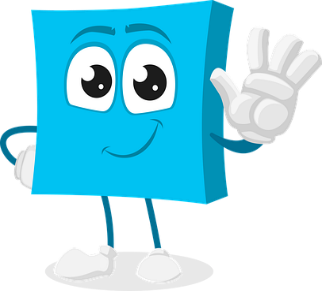 Les nombres carrésEncercle les nombres carrés.Trouve la valeur des carrés suivants.62 = 	________152 =	 ________(-2)2 =	 ________12 =	 ________(-11)2 = _______102 = 	   _______(-20)2 = _______(-7)2 = ________132 = 	   _______82 = 	   _______(-5)2 =    _______172 = 	   _______22 + 12 = ________	b)  (-13)2 + 42 = ________ 	c) (-7)2 +(-3)2 = ________